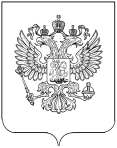 РОССТАТТЕРРИТОРИАЛЬНЫЙ ОРГАН ФЕДЕРАЛЬНОЙ СЛУЖБЫ ГОСУДАРСТВЕННОЙ СТАТИСТИКИ ПО РЕСПУБЛИКЕ ДАГЕСТАН(Дагестанстат)ПРЕСС-РЕЛИЗ20 апреля 2020 г.                                                                         ПРЕСС-РЕЛИЗТерриториальный орган Федеральной службы государственной статистики по Республике Дагестан ежемесячно в 2020 году проводит Выборочное обследование рабочей силы.Выборочное обследование рабочей силы (обследование) проводится во исполнение пункта 1.30.10 Федерального плана статистических работ, утвержденного распоряжением Правительства Российской Федерации от       6 мая 2008 г. № 671-р.Обследование проводится с целью формирования официальной статистической информации о численности и составе рабочей силы, занятых и безработных, лиц, не входящих в состав рабочей силы; об участии населения в различных формах трудовой деятельности, о недоиспользовании рабочей силы.Задачей проведения обследования является измерение численности лиц по статусу участия в составе рабочей силы, по участию в различных формах трудовой деятельности, измерение размеров недоиспользования рабочей силы в соответствии с критериями и определениями, предложенными Международной организацией труда (МОТ).На основании данных обследования формируется официальная статистическая информация о качественном составе рабочей силы, занятых, безработных, лицах, не входящих в состав рабочей силы, об участии населения в различных формах трудовой деятельности, о недоиспользовании рабочей силы в обследуемом возрасте в динамике по России и субъектам Российской Федерации.Обследование проводится во всех субъектах Российской Федерации на основе выборочного метода наблюдения с последующим распространением итогов на всю численность населения обследуемого возраста. В качестве генеральной совокупности (основы выборки) при создании выборочной сети домашних хозяйств, для проведения обследования рабочей силы используется первичный информационный фонд, построенный на основе базы данных Всероссийской переписи населения 2010 г. Формирование выборочной сети домашних хозяйств осуществляется централизованно на федеральном уровне, отдельно по городскому и сельскому населению.На территории Республики Дагестан опросу подлежат частные домашние хозяйства и члены этих домашних хозяйств в возрасте 15 лет и старше. В Республике Дагестан данным обследованием охвачены все 41 район и 10 городов. В 2020 г. будет охвачено обследованием  2544  домохозяйства, из них в городской местности - 1200 и в сельской местности – 1344 домохозяйств. Обследованы будут 8436 человек, из них в городской  местности – 4048 человек и в сельской местности – 4368 человек.  Опрос респондентов проводится на основании формы Федерального статистического наблюдения № 1-З «Анкета выборочного обследования рабочей силы», утвержденной приказом Росстата от 15.07.2019 г. № 404 на планшетах. Опрос респондентов и заполнение Анкет на планшетных компьютерах проводится специально обученными работниками – интервьюерами, которые обязаны предоставлять респонденту служебное удостоверение Федеральной службы государственной статистики.  Согласно письма Росстата № ПМ-07-3/1787-ТО от 07.04.2020 г., в связи с обращением Президента Российской Федерации  В.В. Путина от 2 апреля 2020 г.  по вопросу увеличения срока самоизоляции, изменены сроки проведения выборочного обследования рабочей силы в апреле 2020 года.  Опрос проводится с 20 по 26 апреля 2020г.Опрос респондентов в апреле 2020 г. будет проводиться по телефону, без очного взаимодействия с респондентами. Обследования будут проводиться в следующих городах: Махачкале, Кизляре, Буйнакске и районах: Хасавюртовском – с. Куруш, Буйнакском – с. Кадар, Ботлихском – с. Алак,  Лакском – с.Кума, Акушинском – с. Бутри, Кайтагском – с. Дагниса, Каякентском – с. Утамыш.Дагестанстат, в соответствии с требованиями федеральных законов о персональных данных, об официальном статистическом учете в системе государственной статистики, международных договоров Российской Федерации, гарантирует неразглашение полученной  от респондентов информации. Она будет использована исключительно с целью формирования сводных статистических данных. Информацию о полномочиях интервьюера, иную дополнительную информацию Вы можете получить в Дагестанстате по адресу: 367029, г. Махачкала, ул. Абубакарова, 104, каб.29 и по телефону 55-81-34 (Гасанова Аминат Гасановна).‗‗‗‗‗‗‗‗‗‗‗‗‗‗‗‗‗‗‗‗‗‗‗‗‗‗‗‗‗‗‗‗‗‗‗‗‗‗‗‗‗‗‗‗‗‗‗‗‗‗‗‗‗‗‗‗‗‗‗‗‗‗‗‗‗‗При использовании материалов Территориального органа Федеральной службы государственной статистики по Республике Дагестан в официальных, учебных или научных документах, а также в средствах массовой информации ссылка на источник обязательна!Дадашева Тамара Юрьевна55-81-34Отдел статистики труда, науки, образования,  культурыТерриториальный орган Федеральной службыгосударственной статистики по Республике Дагестан